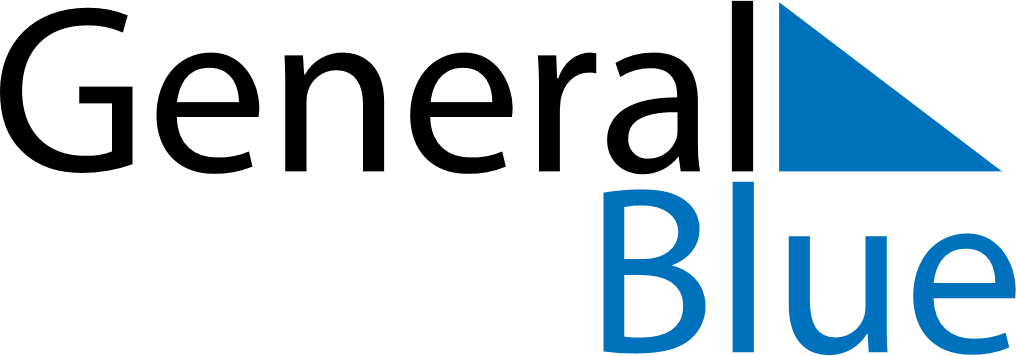 April 2024April 2024April 2024April 2024April 2024April 2024Tezu, Arunachal Pradesh, IndiaTezu, Arunachal Pradesh, IndiaTezu, Arunachal Pradesh, IndiaTezu, Arunachal Pradesh, IndiaTezu, Arunachal Pradesh, IndiaTezu, Arunachal Pradesh, IndiaSunday Monday Tuesday Wednesday Thursday Friday Saturday 1 2 3 4 5 6 Sunrise: 4:55 AM Sunset: 5:22 PM Daylight: 12 hours and 27 minutes. Sunrise: 4:54 AM Sunset: 5:23 PM Daylight: 12 hours and 28 minutes. Sunrise: 4:53 AM Sunset: 5:24 PM Daylight: 12 hours and 30 minutes. Sunrise: 4:52 AM Sunset: 5:24 PM Daylight: 12 hours and 32 minutes. Sunrise: 4:51 AM Sunset: 5:25 PM Daylight: 12 hours and 33 minutes. Sunrise: 4:50 AM Sunset: 5:25 PM Daylight: 12 hours and 35 minutes. 7 8 9 10 11 12 13 Sunrise: 4:49 AM Sunset: 5:26 PM Daylight: 12 hours and 37 minutes. Sunrise: 4:47 AM Sunset: 5:26 PM Daylight: 12 hours and 38 minutes. Sunrise: 4:46 AM Sunset: 5:27 PM Daylight: 12 hours and 40 minutes. Sunrise: 4:45 AM Sunset: 5:27 PM Daylight: 12 hours and 42 minutes. Sunrise: 4:44 AM Sunset: 5:28 PM Daylight: 12 hours and 43 minutes. Sunrise: 4:43 AM Sunset: 5:28 PM Daylight: 12 hours and 45 minutes. Sunrise: 4:42 AM Sunset: 5:29 PM Daylight: 12 hours and 46 minutes. 14 15 16 17 18 19 20 Sunrise: 4:41 AM Sunset: 5:29 PM Daylight: 12 hours and 48 minutes. Sunrise: 4:40 AM Sunset: 5:30 PM Daylight: 12 hours and 49 minutes. Sunrise: 4:39 AM Sunset: 5:31 PM Daylight: 12 hours and 51 minutes. Sunrise: 4:38 AM Sunset: 5:31 PM Daylight: 12 hours and 53 minutes. Sunrise: 4:37 AM Sunset: 5:32 PM Daylight: 12 hours and 54 minutes. Sunrise: 4:36 AM Sunset: 5:32 PM Daylight: 12 hours and 56 minutes. Sunrise: 4:35 AM Sunset: 5:33 PM Daylight: 12 hours and 57 minutes. 21 22 23 24 25 26 27 Sunrise: 4:34 AM Sunset: 5:33 PM Daylight: 12 hours and 59 minutes. Sunrise: 4:33 AM Sunset: 5:34 PM Daylight: 13 hours and 0 minutes. Sunrise: 4:32 AM Sunset: 5:34 PM Daylight: 13 hours and 2 minutes. Sunrise: 4:31 AM Sunset: 5:35 PM Daylight: 13 hours and 3 minutes. Sunrise: 4:30 AM Sunset: 5:36 PM Daylight: 13 hours and 5 minutes. Sunrise: 4:29 AM Sunset: 5:36 PM Daylight: 13 hours and 6 minutes. Sunrise: 4:29 AM Sunset: 5:37 PM Daylight: 13 hours and 8 minutes. 28 29 30 Sunrise: 4:28 AM Sunset: 5:37 PM Daylight: 13 hours and 9 minutes. Sunrise: 4:27 AM Sunset: 5:38 PM Daylight: 13 hours and 11 minutes. Sunrise: 4:26 AM Sunset: 5:38 PM Daylight: 13 hours and 12 minutes. 